Lesson 18: Equivalent Ratios Have the Same Unit RatesLet’s revisit equivalent ratios.18.1: Which One Doesn’t Belong: Comparing SpeedsWhich one doesn’t belong? Be prepared to explain your reasoning.5 miles in 15 minutes3 minutes per mile20 miles per hour32 kilometers per hour18.2: Price of BurritosTwo burritos cost $14. Complete the table to show the cost for 4, 5, and 10 burritos at that rate. Next, find the cost for a single burrito in each case.What do you notice about the values in this table?Noah bought  burritos and paid  dollars. Lin bought twice as many burritos as Noah and paid twice the cost he did. How much did Lin pay per burrito?Explain why, if you can buy  burritos for  dollars, or buy  burritos for  dollars, the cost per item is the same in either case.18.3: Making BraceletsComplete the table. Then, explain the strategy you used to do so.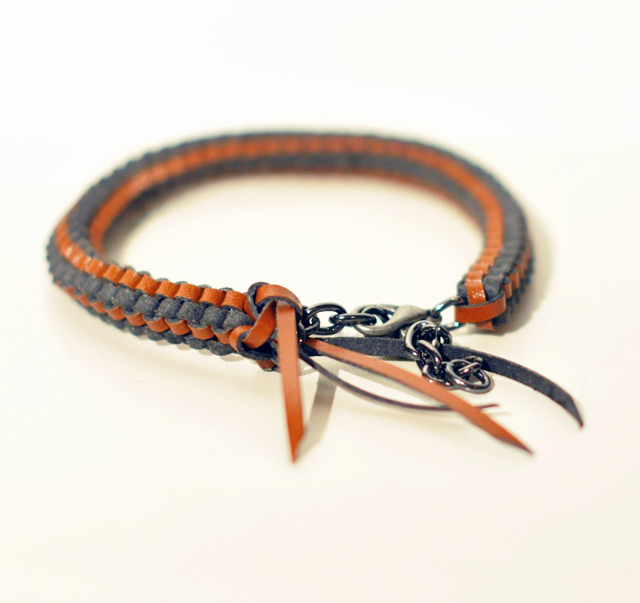 Here is a partially filled table from an earlier activity. Use the same strategy you used for the bracelet problem to complete this table.Next, compare your results with those in the first table in the previous activity. Do they match? Explain why or why not.18.4: How Much Applesauce?It takes 4 pounds of apples to make 6 cups of applesauce.At this rate, how much applesauce can you make with:7 pounds of apples?10 pounds of apples?How many pounds of apples would you need to make:9 cups of applesauce?20 cups of applesauce?Are you ready for more?Jada eats 2 scoops of ice cream in 5 minutes. Noah eats 3 scoops of ice cream in 5 minutes. How long does it take them to eat 1 scoop of ice cream working together (if they continue eating ice cream at the same rate they do individually)?The garden hose at Andre's house can fill a 5-gallon bucket in 2 minutes. The hose at his next-door neighbor’s house can fill a 10-gallon bucket in 8 minutes. If they use both their garden hoses at the same time, and the hoses continue working at the same rate they did when filling a bucket, how long will it take to fill a 750-gallon pool?Lesson 18 SummaryThe table shows different amounts of apples selling at the same rate, which means all of the ratios in the table are equivalent. In each case, we can find the unit price in dollars per pound by dividing the price by the number of pounds.The unit price is always the same. Whether we buy 4 pounds of apples for 10 dollars or 8 pounds of apples for 20 dollars, the apples cost 2.50 dollars per pound.We can also find the number of pounds of apples we can buy per dollar by dividing the number of pounds by the price.The number of pounds we can buy for a dollar is the same as well! Whether we buy 4 pounds of apples for 10 dollars or 8 pounds of apples for 20 dollars, we are getting 0.4 pounds per dollar.This is true in all contexts: when two ratios are equivalent, their unit rates will be equal.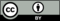 © CC BY Open Up Resources. Adaptations CC BY IM.number of burritoscost in dollarsunit price
(dollars per burrito)2144510number of burritoscost in dollarsunit price
(dollars per burrito)NoahLintime in hoursnumber of braceletsspeed (bracelets per hour)2656766661006number of
burritoscost in
dollarsunit price
(dollars per burrito)14728757107pounds of
applescups of
applesauce46710920apples
(pounds)price
(dollars)unit price
(dollars per pound)4108202050apples
(pounds)price
(dollars)pounds per dollar4108202050quantity quantity unit rate 1unit rate 2